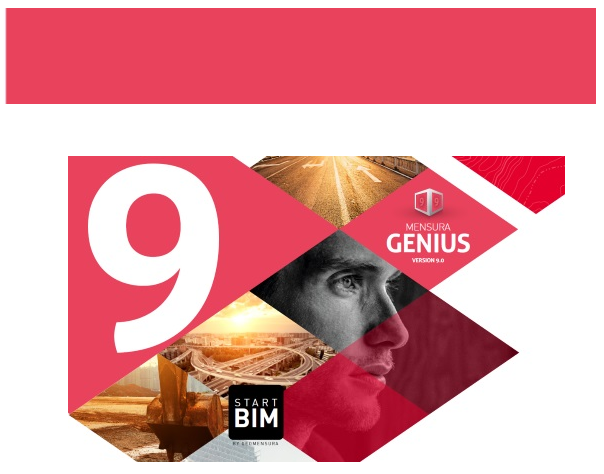 PROJET PLATEFORME + RÉSEAUX EP-EUSOMMAIREI.	MODÉLISATION DU TN31.	Importation du fichier AUTOCAD dans le Module DAO32.	Ouverture du module TN (M.N.T.)33.	Sélection des éléments utiles à la Modélisation du TN34.	Réalisation du Modèle Numérique de Terrain (M.N.T.)35.	Suppression des éléments qui faussent la Modélisation du TN56.	Création des courbes de niveaux6II.	projet plateforme71.	Création du module72.	Transfert d’éléments vers le module Projet PTF73.	Création de la plateforme de la voie existante74.	Gestion des projets75.	Création de la plateforme de l’accès86.	Création de la plateforme voirie (devant le bâtiment)97.	Création de la plateforme Bâtiment108.	Création de la plateforme Voie bassin109.	Création de la plateforme Bassin1110.	Création de la plateforme Parking1111.	Visualisation des différentes phases12III.	projet ASSAINISSEMENT : EP131.	Création du module132.	Transfert d’éléments vers le module Assainissement133.	Définition des paramètres134.	Affectation des Z projet145.	Tracé du réseau EP146.	Visualisation du profil157.	Tracé des antennes EP158.	Édition des résultats16IV.	projet ASSAINISSEMENT : EU161.	Tracé du réseau EU162.	Résolution des conflits173.	Orientation des regards184.	Légende des réseaux185.	Rendu 3D186.	Édition des résultats197.	Visualisation des profils20MODÉLISATION DU TNImportation du fichier AUTOCAD dans le Module DAODans le menu Fichier, choisir Nouveau fichier Nouvelle affaire <sans modèle> OKDans le menu Fichier, sélectionner Documents DXF/DWG, et AttacherNom du fichier : « Projet VRD »Terminer par OKOuverture du module TN (M.N.T.)Dans le menu Module, sélectionner Terrain (M.N.T.)Le module Terrain (M.N.T.) est créée (onglet en bas à gauche)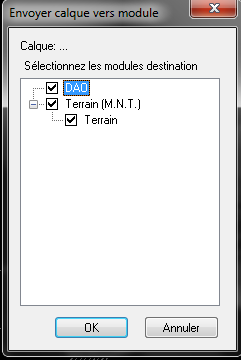 Sélection des éléments utiles à la Modélisation du TNDans le module DAOSélectionner une cote d’altitude TN (bleu)Clic droit, sélectionner Envoyer calque vers moduleSélectionner Terrain (M.N.T.)Réalisation du Modèle Numérique de Terrain (M.N.T.)Cliquer sur l’onglet Terrain  on se trouve dans le module TerrainDans le menu Terrain, sélectionner Convertir texte en pointSélectionner une cote d’altitude, clic droit Tout, puis clic droit Terminer. La boite de dialogue Sélection d’un calque souvre, Points par défaut, terminer par OK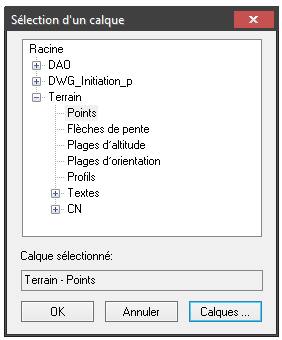 Le MNT est généré.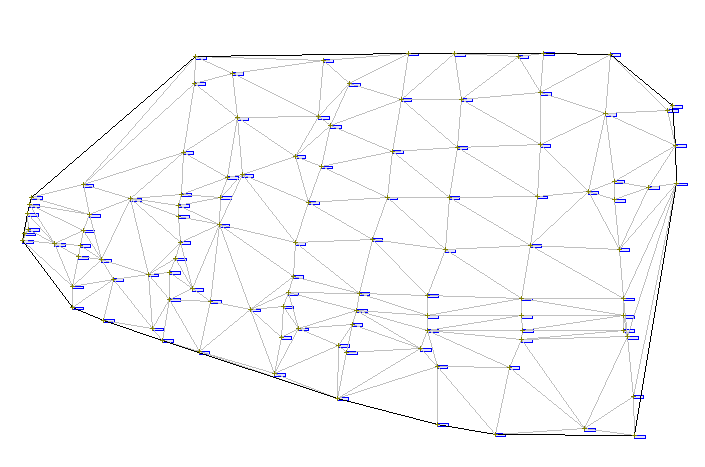 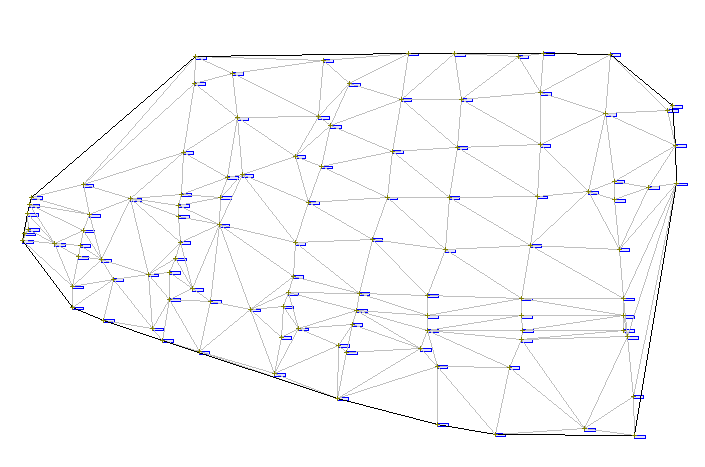 Mais on se rend compte que la voie existante ainsi que le talus associé n’apparaissent pasDans le module DAOSélectionner les éléments de la route existante (VOIRIE_EXISTANTE), ainsi que le talus amont (TN_BAS_TALUS et TN_HAUT_TALUS)Clic droit, sélectionner Envoyer calque vers moduleSélectionner Terrain (M.N.T.)Dans le module TerrainDans le menu Terrain, sélectionner Lignes d’arêtes, et Saisir par sélectionSélectionner la polyligne 3D de la route existanteDans le menu Terrain, sélectionner Lignes d’arêtes, et SaisirTracer la ligne d’arêtes passant sur le bas du talusTracer la ligne d’arêtes passant sur le haut du talusLe MNT est modifié au fur et à mesure.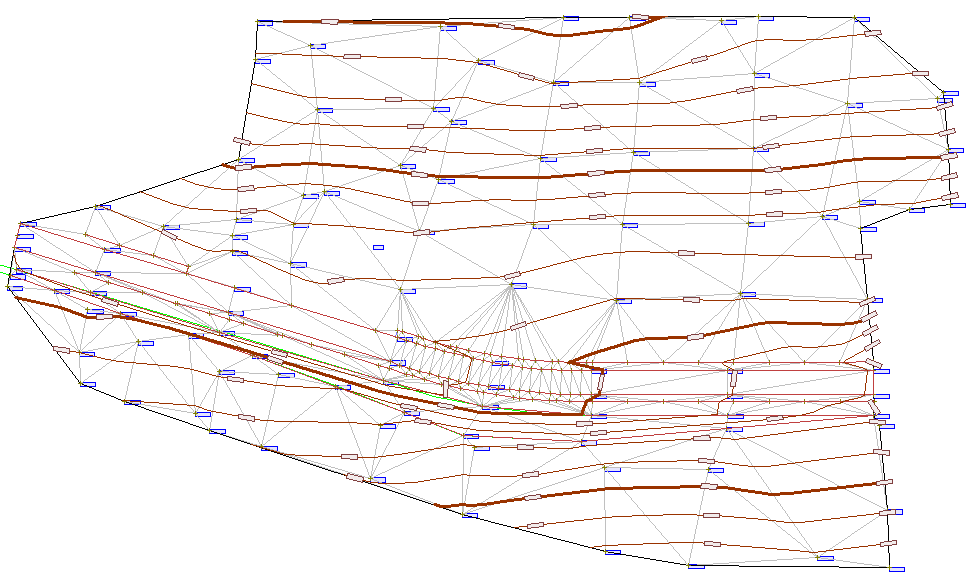 Suppression des éléments qui faussent la Modélisation du TNPoints d'altitude nulleIdentification :Dans le menu Résultats, sélectionner Coordonnées des pointsCocher les cases Altitudes, Croissant et OK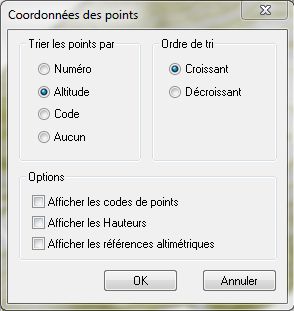 Clic droit Tout, puis clic droit TerminerOn obtient le tableau suivant :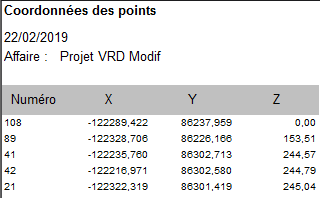 Suppression :Dans le cas d’édition de coordonnées de points d’altitude nulle, revenir dans le module TerrainClic droit Supprimer pointsClic droit AltitudesÀ la question <Expression Z(m)>, entrer 0 et Entrée Terminer par Entrée Modification :Dans le cas d’édition de coordonnées de points d’altitude erronée, revenir dans le module TerrainClic droit Propriétés pointsÀ la question <pt.Numéro (m)>, entrer le numéro du point à modifier et Entrée Modifier la valeur en ZTerminer par OKÀ recommencer autant de fois que nécessaire.Triangulation impréciseSi nécessaireDans le menu TerrainSélectionner Contour, et Supprimer les trianglesTracer une ligne qui coupe les triangles à supprimer À faire sur tout le pourtour du MNT	AVANT	APRÈS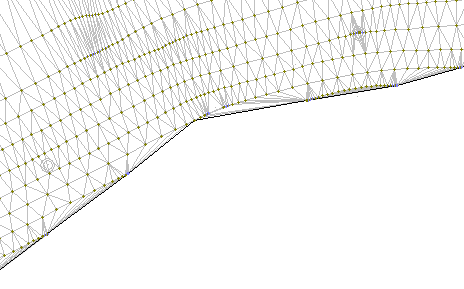 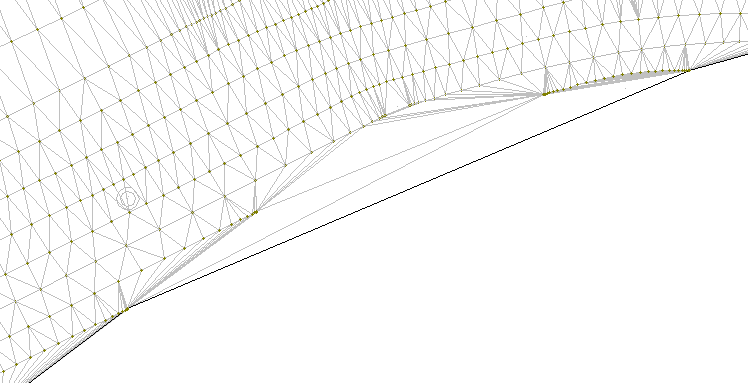 Terminer par ÉchapCréation des courbes de niveaux Dans le menu Module, sélectionner Courbes de niveaux Le module Courbe de niveaux s’affiche Dans le menu Courbes, sélectionner Espacement général Dans la boite de dialogue Espacement des courbes de niveaux, taper 1, et OK Les courbes de niveaux se dessinentDans le menu Courbe, sélectionner Affichage¸ puis ParamètresSélectionner les courbes à faire apparaitre et leurs paramètres Dans le menu Courbe, sélectionner Cotation, Coter une courbeClic droit, Tout, Clic droit, Terminer, à la question <distance (m)>, entrer 50projet plateformeCréation du moduleDans le menu Module, choisir Projet plates-formesLe module Projet PTF est crééTransfert d’éléments vers le module Projet PTFDans le module DAO, sélectionner la polyligne 3D, contours de plateforme de la Voie existanteClic droit, Envoyer calque vers moduleSélectionner Projet PTF et OKCréation de la plateforme de la voie existanteDans le module Projet PTFDans le menu Projet plates-formes, sélectionner Plate-forme, et Saisir par sélection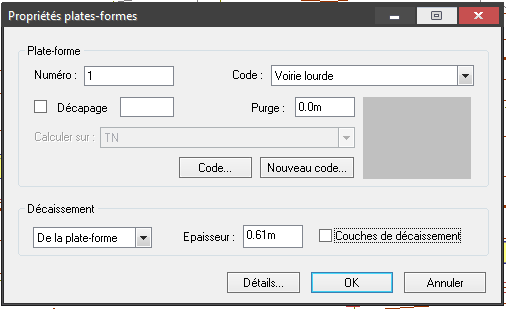 Cliquer sur la polyligne 3D contour de la Voirie existante et Entrée La boite de dialogue Propriétés plates-formes s’ouvreDans Code, choisir Voirie lourdeDécocher Couches de décaissementTerminer par OKLa plate-forme Voie existante se dessineGestion des projetsAfin d’avoir une représentation de chaque phase de travauxDans le menu Projet plates-formes, sélectionner gérer les projets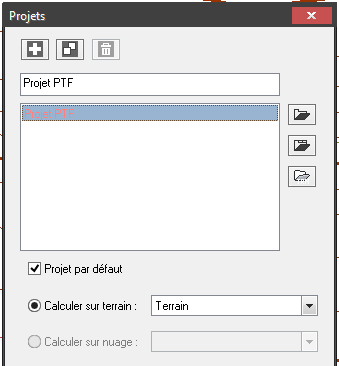 La boite de dialogue Projets s’afficheModifier Projet PTF en Projet PTF1 Voie existanteCliquer sur Dupliquer et créer le Projet PTF2 Accès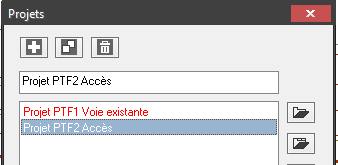 Terminer par ouvrir le Projet PTFOpération à répéter à chaque fin de plate-forme.Création de la plateforme de l’accèsDans le module DAO, sélectionner la polyligne 3D, contours de l’accèsClic droit, Envoyer calque vers moduleSélectionner  Projet PTF2 Accès et OKDans le module Projet PTF2 Accès Dans le menu Projet plates-formes, sélectionner Plate-forme, et Saisir par sélection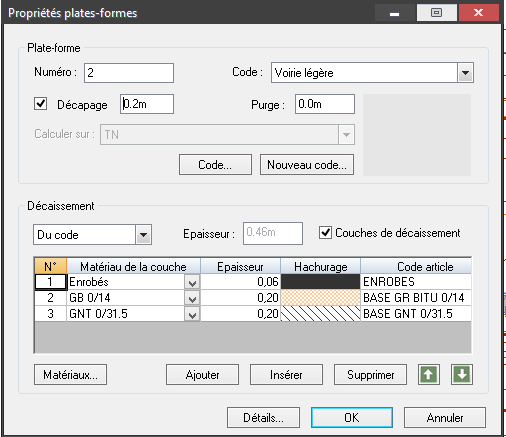 Sélectionner la polyligne 3D contour de l’Accès et Entrée La boite de dialogue Propriétés plates-formes s’ouvreDans Code, choisir Voirie légèreModifier les couches et les épaisseurs en fonction du CCTPTerminer par OKLa plate-forme Accès se dessineDans le menu Projet plates-formes, sélectionner Talus, et SaisirSélectionner tout le contour de l’accès, et terminer par Entrée La boite de dialogue Pentes des talus s’ouvreRenseigner les pentes H/V en déblais et en remblaisRenseigner la valeur de la Surlargeur, si besoinTerminer par OKDans le menu Projet plates-formes, sélectionner Talus, et Calculer finiLes talus se dessinent Dans le menu Résultats, sélectionner Déblais-remblais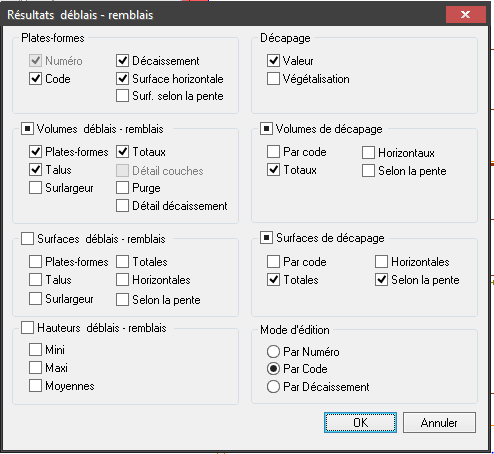 Sélectionner la plate-forme AccèsTerminer par Entrée La boite de dialogue Résultats déb-rem s’ouvreVérifier les éléments sélectionner et OKLes résultats sont calculés.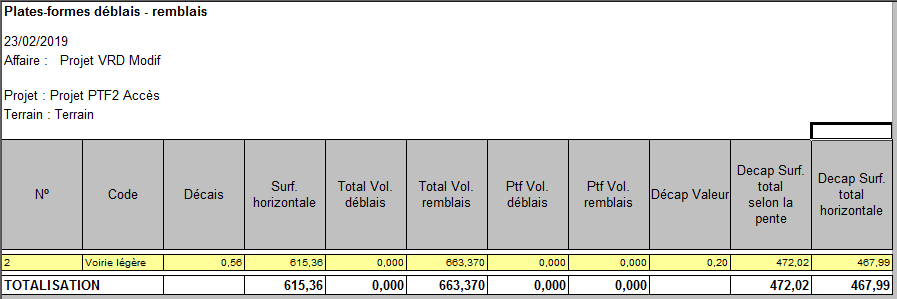 Dupliquer le Projet PTF2 Accès et créer Projet PTF3 VoirieEt ouvrir le Projet PTFCréation de la plateforme voirie (devant le bâtiment)Dans le module DAO, sélectionner la polyligne 3D, contours de la VoirieClic droit, Envoyer calque vers moduleSélectionner Projet PTF3 Voirie et OKDans le module Projet PTF3 Voirie Dans le menu Projet plates-formes, sélectionner Plate-forme, et Saisir par sélectionSélectionner la polyligne 3D contour de la Voirie et Entrée La boite de dialogue Propriétés plates-formes s’ouvreDans Code, choisir Voirie légèreModifier les couches et les épaisseurs en fonction du CCTPTerminer par OKLa plate-forme Voirie se dessineSaisir les Talus, vérifier les H/V et Surlargeur, terminer par Talus, calculer fini.Éditer Résultats déblais-remblaisDupliquer le Projet PTF3 Voirie et créer Projet PTF4 BâtimentEt ouvrir le Projet PTFCréation de la plateforme BâtimentDans le module DAO, sélectionner la polyligne 3D, contours du BâtimentClic droit, Envoyer calque vers moduleSélectionner Projet PTF4 Bâtiment et OKDans le module Projet PTF4 BâtimentDans le menu Projet plates-formes, sélectionner Plate-forme, et Saisir par sélectionSélectionner la polyligne 3D contour du Bâtiment et Entrée La boite de dialogue Propriétés plates-formes s’ouvreDans Code, choisir BâtimentTerminer par OKLa plate-forme Bâtiment se dessineSaisir les Talus, vérifier les H/V et Surlargeur, terminer par Talus, calculer fini.Éditer Résultats déblais-remblaisDupliquer le Projet PTF4 Bâtiment et créer Projet PTF5 Voie bassinEt ouvrir le Projet PTFCréation de la plateforme Voie bassinDans le module DAO, sélectionner la polyligne 3D, contours de la Voie bassinClic droit, Envoyer calque vers moduleSélectionner Projet PTF5 Voie bassin et OKDans le module Projet PTF5 Voie bassinDans le menu Projet plates-formes, sélectionner Plate-forme, et Saisir par sélectionSélectionner la polyligne 3D contour de la Voie bassin et Entrée La boite de dialogue Propriétés plates-formes s’ouvreDans Code, choisir Voirie légèreModifier les couches et les épaisseurs en fonction du CCTPTerminer par OKLa plate-forme Voie bassin se dessineSaisir les Talus, vérifier les H/V et Surlargeur, terminer par Talus, calculer fini.Éditer Résultats déblais-remblaisDupliquer le Projet PTF5 Voie bassin et créer Projet PTF6 BassinEt ouvrir le Projet PTFCréation de la plateforme BassinDans le module DAO, sélectionner une polyligne 2D, représentant le BassinClic droit, Envoyer calque vers moduleSélectionner Projet PTF6 Bassin et OKTransformer la polyligne 2D en polyligne 3DMenu Outils 2D-3D, choisir Polyline 2D --> 3DSélectionner le Fond du bassin, et Entrée Une boite de dialogue s’ouvre, renseigner l’Altitude constante du fond du bassinDans le module Projet PTF6 BassinDans le menu Projet plates-formes, sélectionner Bassin, et CalculerSélectionner la polyligne 3D représentant le Fond du bassin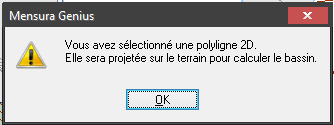 Une boite de dialogue s’ouvre, cliquer OKUne nouvelle boite de dialogue s’ouvre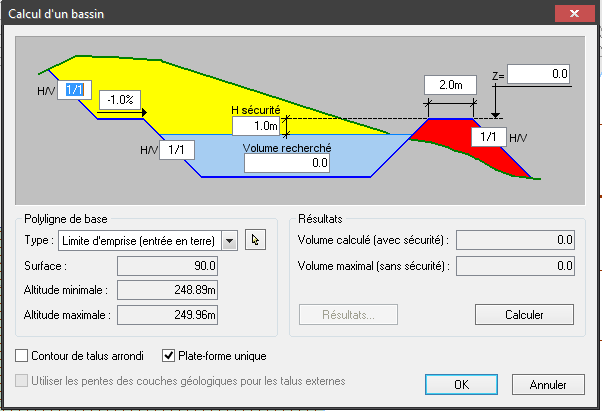 Type = Fond du bassinVolume recherché = 320.0m3H sécurité = 0.20mH/V = 2/1Et CalculerLe bassin se dessineTerminer par OKSaisir les Talus, vérifier les H/V et Surlargeur, terminer par Talus, calculer fini.Éditer Résultats déblais-remblaisDupliquer le Projet PTF6 Bassin et créer Projet PTF7 ParkingEt ouvrir le Projet PTFCréation de la plateforme ParkingDans le module DAO, sélectionner la polyligne 2D, contours du ParkingSélectionner également les Z projetClic droit, Envoyer calque vers moduleSélectionner Projet PTF7 Parking et OKDans le module Projet PTF7 ParkingDans le menu Projet plates-formes, sélectionner Plate-forme, et SaisirSélectionner les angles du Parking et renseigner les Z Terminer par CloreLa boite de dialogue Propriétés plates-formes s’ouvreDans Code, choisir ParkingModifier les couches et les épaisseurs en fonction du CCTPTerminer par OKLa plate-forme Parking se dessineSaisir les Talus, vérifier les H/V et Surlargeur, terminer par Talus, calculer fini.Éditer Résultats déblais-remblaisVisualisation des différentes phasesDans le menu Module, choisir Rendu 3D - PaysagerLe module Visu 3D est crééDans le menu Rendu 3D, sélectionner Gérer les phases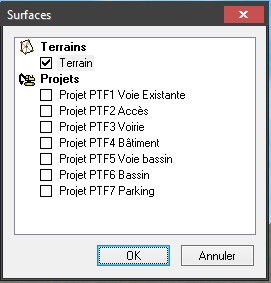 Faire apparaitre la phase de votre choixPhase finale : PTF7 Parking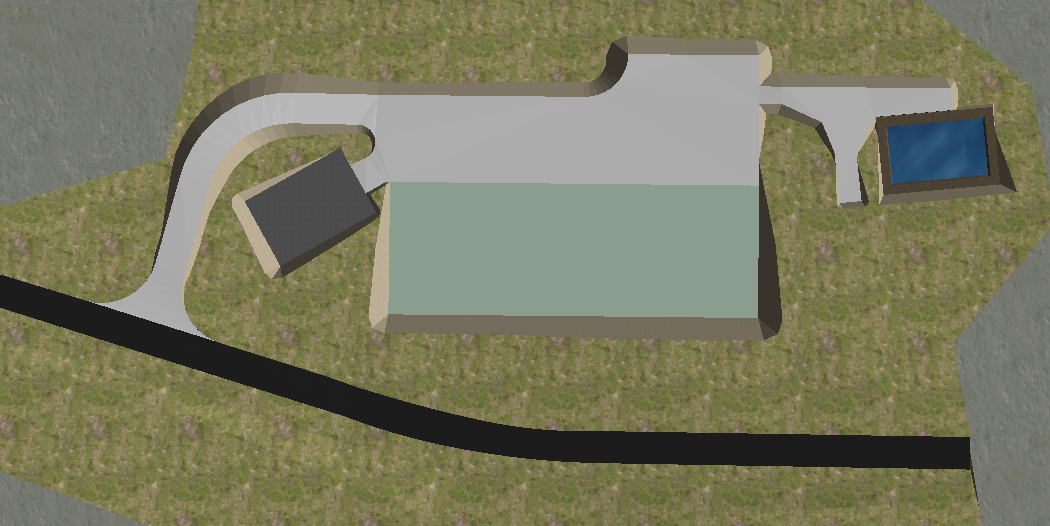 projet ASSAINISSEMENT : EPCréation du moduleDans le menu Module, choisir AssainissementLe module Assainissement est crééTransfert d’éléments vers le module AssainissementDans le module DAO, sélectionner tous les éléments utiles à la réalisation des réseaux d’assainissement (bordures, bâtiment, bassin, réseau EP et réseau EU)Clic droit, Envoyer calque vers moduleSélectionner Projet Assainissement et OKDéfinition des paramètres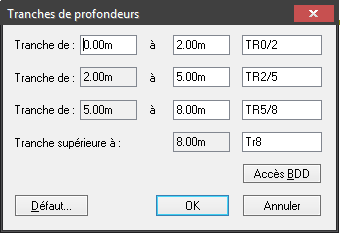 Dans le menu Réseaux, sélectionner ParamètresEt Tranches de profondeursCette fenêtre permet de définir les couches. Laisser les valeurs par défaut et OKDans le menu Réseaux, sélectionner ParamètresEt Matériaux standards 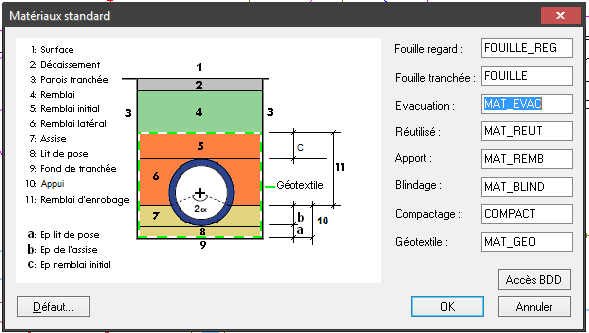 Cette fenêtre permet de définir le type de matériaux utilisés pour le remblaiement de la tranchée.Terminer par OKDans le menu Réseaux, sélectionner ParamètresEt Paramètre Collecteurs enterrés Les paramètres sont à définir avant chaque conception de nouveaux réseaux ( réseau principal ou antenne)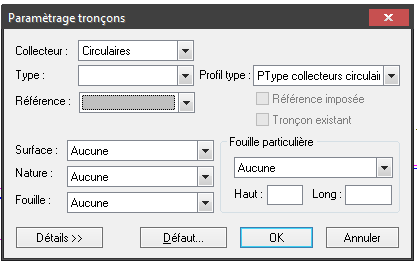 La boite de dialogue Paramétrage tronçons s’ouvreRenseigner :	Collecteur
	Type
	Référence (diamètre)	Surface = Chaussée vc enrobé	Nature 	Fouille et	Fouille particulière = Terrain meubleAffectation des Z projet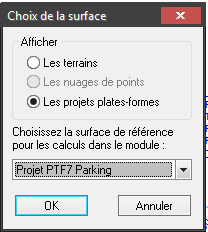 Dans le menu Réseaux, sélectionner Sélection la surfaceDans la boite de dialogue, sélectionner Les projets plates-formesEt choisir la dernière plate-forme réalisée (récap de toutes les phases)Terminer par OKTracé du réseau EPDans le menu Réseaux, sélectionner Réseau EPEt SaisirSélectionner le début du réseau en commençant par le point basLa boite de dialogue Regard s’ouvre avec R1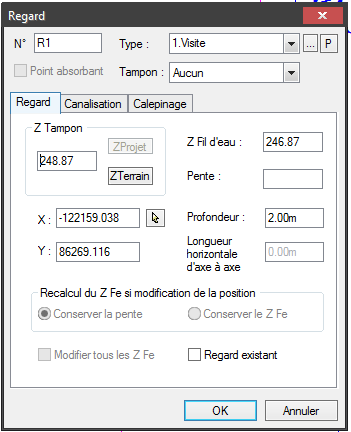 Modifier N° en EP1Modifier Type en Tête d’Aqueduc Ø300Renseigner le Z Fil d’eau = fond du bassin et La profondeur du regard est calculéeTerminer par OKSélectionner le regard suivantRenseigner 	Type	Tampon	Pente (>0.5%) ou Profondeur (<2.5m) et OKLe premier tronçon est défini, les valeurs s'affichent dans les étiquettes et sur la canalisation Cliquer sur continuerLa fenêtre Regard donne les paramètres du dernier regardVérifier que le fil d'eau corresponde à celui de l’étiquetteEt ContinuerContinuer la modélisation jusqu’au dernier regard du tronçonAu changement de diamètre :Renseigner 	dans l’onglet regard :	la pente ou la profondeur	dans l’onglet canalisation :	le diamètre (Ref)Au dernier regardTerminer par ArrêterVisualisation du profilDans le menu Profil, sélectionner Profil en long, et Profil simpleLe module Profil en long est crééPour avoir un profil en long dans le même sens que la vue en planSélectionner le premier regard à gauche et le dernier regard à droiteDans le menu Options, sélectionner Afficher les cotationsTracé des antennes EP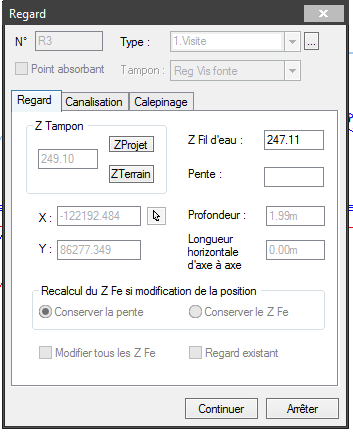 Dans le menu Réseaux, sélectionner Réseau EPEt SaisirCliquer sur un regard recevant une antenneLa boite de dialogue Regard s’ouvreÉventuellement, modifier le Z fil d’eau pour une arrivée en chuteEt ContinuerCliquer sur le regard de l’antenneLa boite de dialogue Regard s’ouvreRenseigner 	N°	Type	Tampon	Pente (>0.5%) ou Profondeur (<2.5m) Terminer par OK et ArrêterÉdition des résultats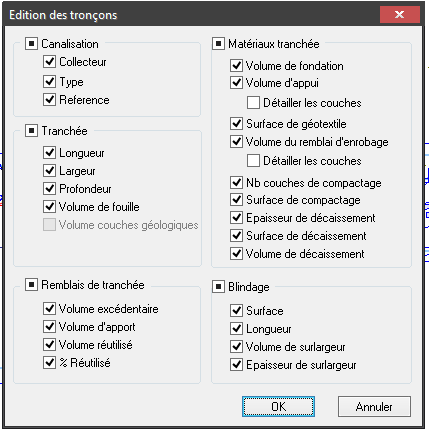 Dans le module AssainissementDans le menu Résultat, sélectionner Par Tronçon Sélectionner l'ensemble des tronçons Clic droit – TousClic droit – TerminerLa boite de dialogue Édition des tronçons s’ouvreTerminer par OKLes résultats sont édités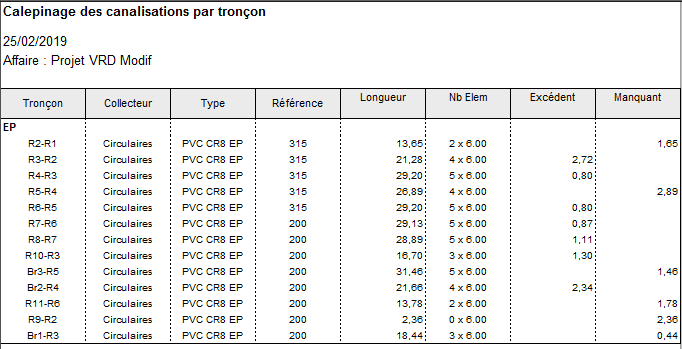 Dans le module AssainissementDans le menu Résultats, sélectionner Calepinage par type de canalisationClic droit – TousClic droit – TerminerLes résultats sont éditésprojet ASSAINISSEMENT : EUTracé du réseau EUDans le menu Réseaux, sélectionner Réseau EUEt SaisirSélectionner le début du réseau en commençant par le point bas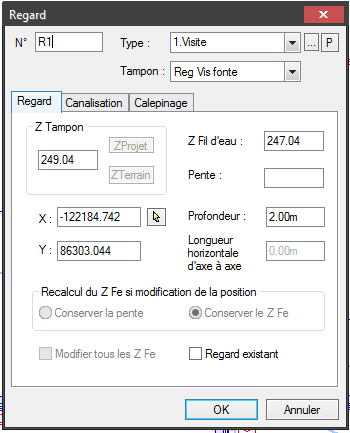 La boite de dialogue Regard s’ouvre avec R1Modifier R1 en EU Exist0Modifier Type en 1. VisiteRenseigner le Z Tampon Renseigner le Z Fil d’eau La profondeur du regard est calculéeTerminer par OKSélectionner le regard suivantRenseigner 	Type	Tampon	Profondeur = 1.60 et OK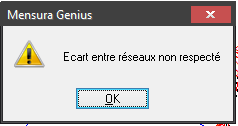 Le message d'erreur Écart entre canalisation non respecté s'affiche.Il y a un problème entre le réseau EP et EUCliquer sur OK on règlera le problème plus tardContinuer à modéliser le réseauLe tronçon est défini, les valeurs s'affichent dans les étiquettes et sur la canalisation Résolution des conflitsDans le menu Profil, sélectionner Profil en long, et Profil multipleSélectionner le regard EU1, puis le regard EU Exist0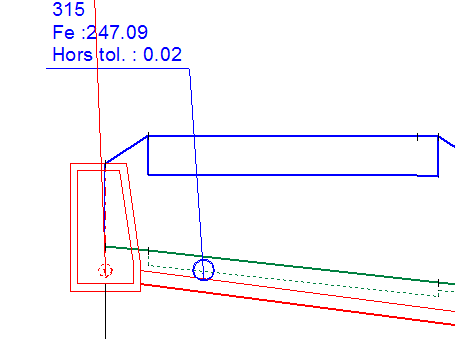 On constate que les deux canalisations se touchent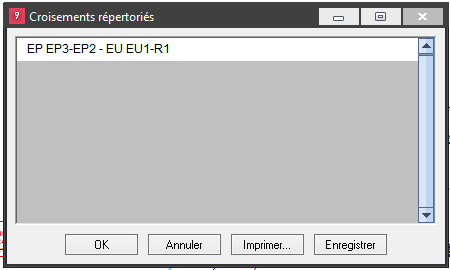 Dans le module AssainissementDans le menu Réseaux, sélectionner Vérifier et CroisementsOn confirme qu'il y a un conflitOK pour sortirDans le module AssainissementDans le menu Réseaux, sélectionner Regards et ModifierSélectionner le regard EU1Modifier la profondeur à 2.00m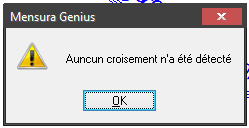 Dans le module AssainissementDans le menu Réseaux, sélectionner Vérifier et CroisementsOrientation des regardsDans le menu Réseaux, sélectionner SymbolesEt RotationOrienter manuellement les regardsLégende des réseauxDans le menu Réseaux, sélectionner Dessiner légende 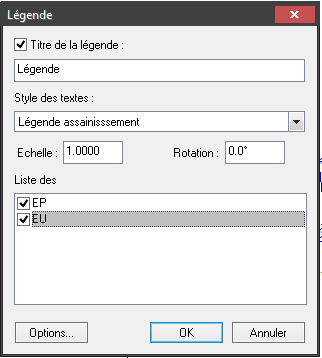 Sélection EP et EUEt OKPositionner la légende sur le dessinRendu 3DDans le module Visu 3D, Dans le menu Rendu 3D, sélectionner Gérer les phases, Et Projet PTF7 Parking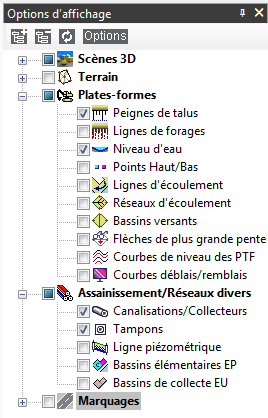 Dans le menu Vue, sélectionner Afficher la fenêtre d’options d’affichages, Et sélectionner les éléments suivants Dans le menu Rendu 3D, sélectionner Paramètres,Et Configurer l’affichages des réseaux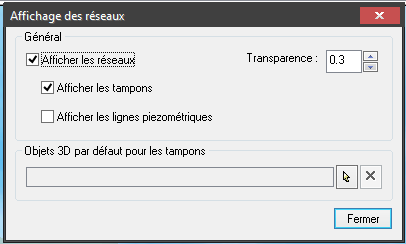 Jouer sur la Transparence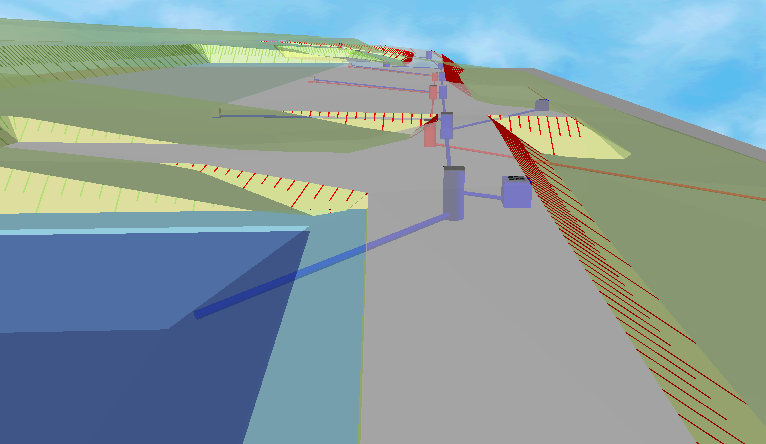 Édition des résultatsDans le module AssainissementDans le menu Résultat, sélectionner Par Tronçon Sélectionner l'ensemble des tronçons Clic droit – TousClic droit – TerminerLa boite de dialogue Édition des tronçons s’ouvreTerminer par OKLes résultats sont édités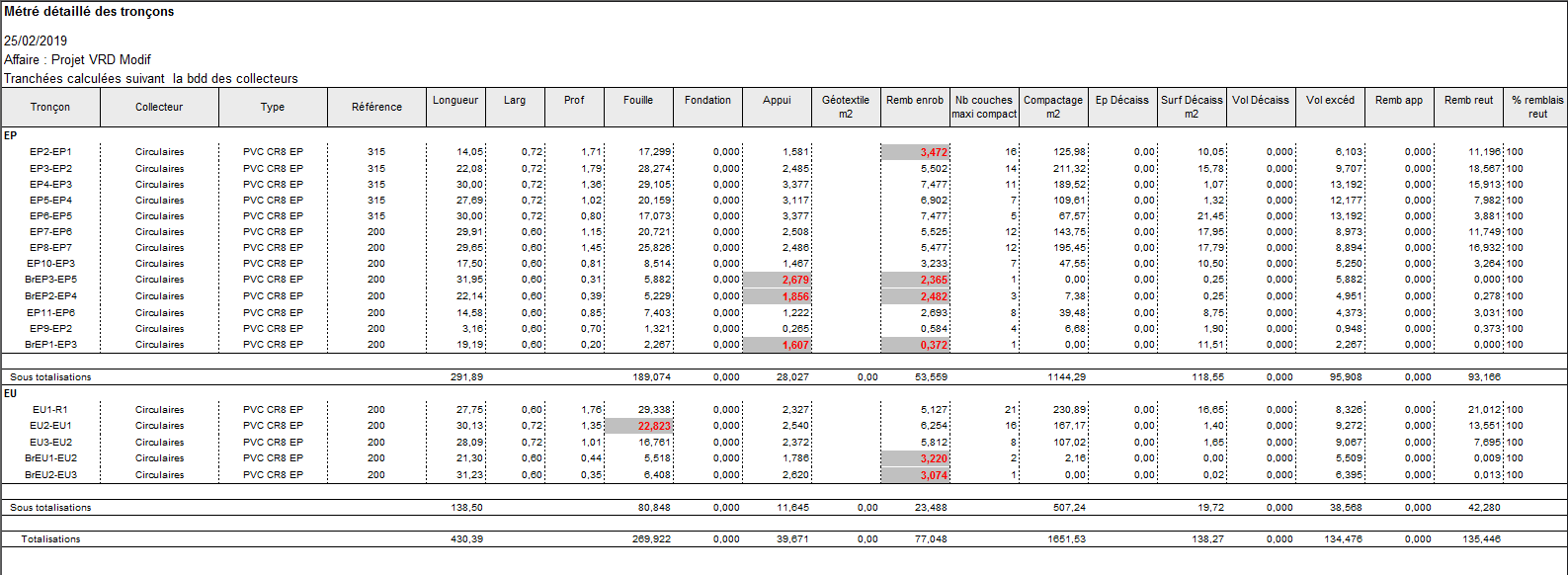 Dans le menu Résultat, sélectionner Calepinage des canalisations par tronçon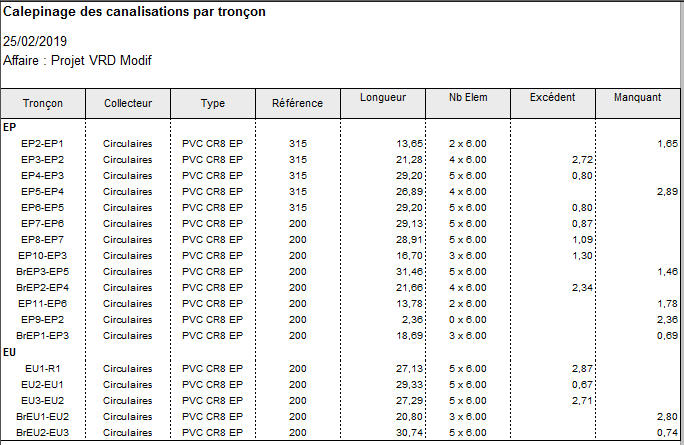 Visualisation des profilsDans le menu Profil, sélectionner Profil en long, et Profils multiplesLe module Profil en long est créé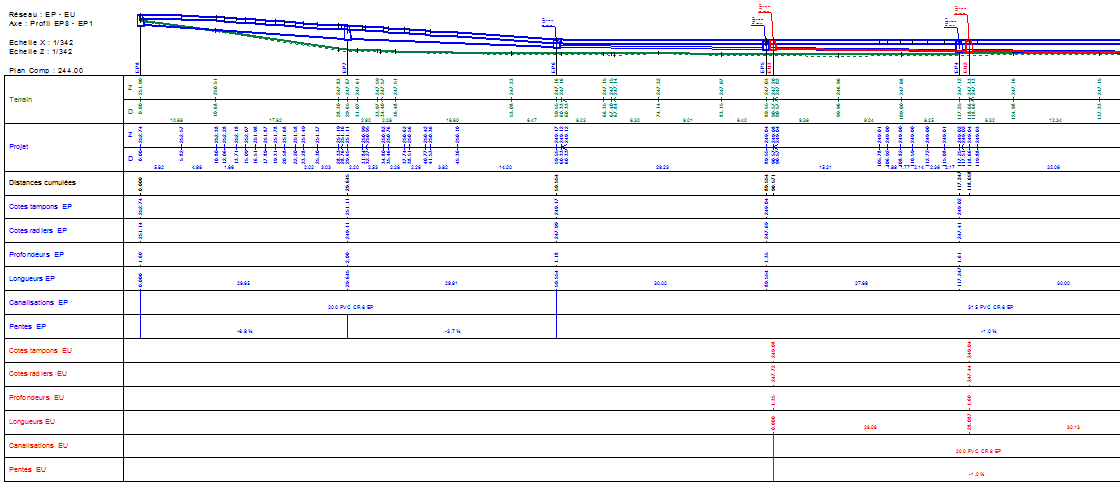 